                                                                      CAPITULO I                      DENOMINACIÓN, DOMICILIO, ÁMBITO, ACTIVIDADES Y DURACIÓNART.1.- Denominación y régimen legalCon la denominación de ADJEDO se constituye una Sociedad Cooperativa de  Trabajo Asociado, dotada de plena personalidad jurídica, sujeta a las normas generales establecidas en el programa Empresa Joven Europea organizado por Valnalón.ART.2.- Domicilio socialEl domicilio social de la Cooperativa se establece en la Avda. Victor Hugo, Neuilly sur seine (Paris)ART.3.- ObjetivoLa cooperativa se establece con fines educativos. El excedente que pueda resultar de la actividad desarrollada se destinará parcialmente a fines sociales, repartiéndose el resto entre los partícipes. La actividad económica que, para el cumplimiento de su objeto social, desarrollará la cooperativa es la compra, producción y comercialización de productos en colaboración con la cooperativa socia asignada.ART.4.- DuraciónLa Sociedad se constituye por tiempo limitado. La fecha de comienzo de la cooperativa será noviembre de 2017 y se disolverá de Junio de 2018.                                                                         CAPITULO II                                                                        LOS SOCIOS ART.5.- Personas que pueden ser sociosPueden ser socios los participantes de esta cooperativa, durante este curso.ART.6.- Obligaciones de los socios trabajadoresDichos socios están obligados a:Efectuar el desembolso de las aportaciones.Cumplir los acuerdos aprobados por la cooperativaRealizar cualquier actividad desarrollada por la Cooperativa.Realizar y aceptar cualquier cargo aprobado por la mayoría absoluta de la Cooperativa, a excepción de justificación valida.Cumplir todos los Estatutos.ART.7.- Derechos de los socios-trabajadores y Obligaciones​ ​de​ ​los​ ​socios.                Los socios trabajadores tienen derecho a: Participar en la actividad económica y social de la Cooperativa, sin Discriminación y de acuerdo con lo establecido en los estatutos.Elegir cada uno de los órganos de la Cooperativa.Exigir información en los términos legal y estatutariamente establecidos.Participar en el retorno de excedentes que se acuerde.Recibir la liquidación de su aportación en caso de baja o disolución de la sociedad                                         Todos los socios tienen que cumplir estas obligaciones           Trabajar diariamente.Cada uno tiene que hacer su propio trabajo y cuando alguien necesite ayuda, prestarle esa ayuda.Presentar los trabajos el día de la entrega.Justificar las faltas.Ir a las reuniones y tomar parte en las discusiones.ART.8.-Normas​ ​de​ ​disciplina. Si no se siguen las normas de este estatuto los socios y socias recibirán unas medidaseducativas según la gravedad de lo sucedido.                                                                     CAPITULO III                           PARTES DE LA SOCIEDAD-PRIMERA SECCIÓN: JUNTA GENERALART.10.- ​Composición​.Los miembros que completan la junta general son:  Juan Gabriel A, David B, Oriana C, Ana G, Esther G y Diego L.                                            SEGUNDA SECCIÓN: EL CONSEJO DE DIRECCIÓN​ ART.11.-​Composición1. Presidente: Ana Galindo2. Vicepresidente: Esther Granero3. Secretario: Juan Gabriel Arnould4. Tesorera: Oriana Chignardet5. Comunicación: Diego Lacroix,David Borges6. Compra-Venta: Ana Galindo,Esther Granero y Oriana Chignardet7. Vendedores/as: Ana Galindo,Esther Granero ,Oriana Chignardet,Diego Lacroix,David Borges y Juan Gabriel Arnould.ART.12.-ResponsabilidadesLas responsabilidades se limitarán al capital que cada socio haya puesto.ART.13.-​Capital​ ​socialEl capital social lo completan las aportaciones hechas por los socios.ART.14.-​Aportaciones​ ​obligatorias.1- Es necesario que los socios aporten 10 euros.2- En caso de que la empresa necesite más dinero, los socios tendrán que aportar la cantidad que se necesite.3- Al socio que se retrase en el pago del dinero, se le irá sumando un euro de penalización cada día.ART.15.-​ ​Uso​ ​de​ ​las​ ​gananciasTodas las ganancias se destinarán para una ONG elegida por los socios.ART.16.- ​DeudasSi hay pérdidas los socios tendrán que asumir toda la responsabilidad, es decirtendrán que pagar las deudas.                                                                         LIBROSART.17.- ​Documentación​ ​de​ ​la​ ​SociedadLa cooperativa tendrá que llevar el libro de Actas (Secretario).                                                              LIQUIDACIÓNART.18.- ​El​ ​porqué​ ​de​ ​la​ ​desaparición​ ​de​ ​la​ ​cooperativaLa causa de la desaparición de la cooperativa será la finalización del curso2017-2018.ART.19.- ​Que​ ​hacer​ ​con​ ​los​ ​productos​ ​no​ ​vendidosLos productos no vendidos serán donados a una ONG, si la cantidad sobrante espequeña, la repartiremos entre todos los integrantes de la cooperativa.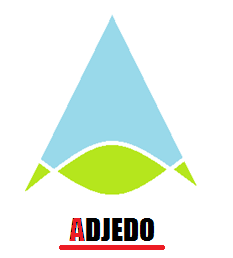 